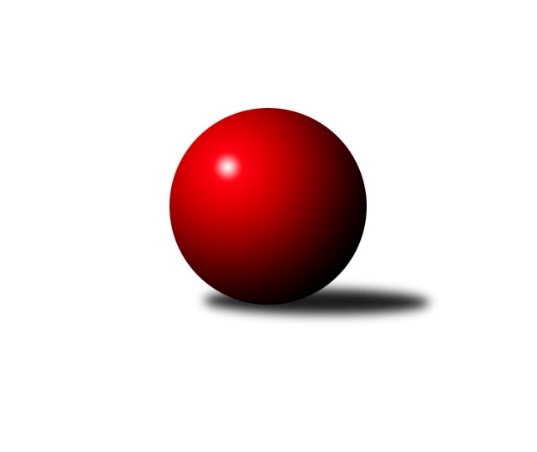 Č.22Ročník 2022/2023	15.6.2024 3. KLM C 2022/2023Statistika 22. kolaTabulka družstev:		družstvo	záp	výh	rem	proh	skore	sety	průměr	body	plné	dorážka	chyby	1.	TJ Unie Hlubina	22	16	4	2	116.0 : 60.0 	(303.0 : 225.0)	3337	36	2230	1107	27.3	2.	TJ Odry	22	15	2	5	106.5 : 69.5 	(285.5 : 242.5)	3324	32	2224	1100	28.1	3.	TJ Opava	22	14	1	7	105.5 : 70.5 	(282.0 : 246.0)	3273	29	2195	1078	31	4.	TJ Sokol Luhačovice	22	13	0	9	99.0 : 77.0 	(267.5 : 260.5)	3282	26	2207	1075	28.3	5.	KK Šumperk	22	12	0	10	89.0 : 87.0 	(259.5 : 268.5)	3250	24	2192	1058	34.4	6.	KK Jiskra Rýmařov	22	10	2	10	88.0 : 88.0 	(271.5 : 256.5)	3259	22	2182	1077	32.2	7.	KK Zábřeh B	22	9	4	9	88.0 : 88.0 	(262.5 : 265.5)	3273	22	2203	1070	30.1	8.	Sokol Přemyslovice	22	9	2	11	85.0 : 91.0 	(259.0 : 269.0)	3228	20	2189	1039	34	9.	TJ Spartak Přerov B	22	8	2	12	74.5 : 101.5 	(247.5 : 280.5)	3223	18	2196	1026	35.9	10.	TJ Sokol Bohumín	22	8	1	13	76.0 : 100.0 	(257.0 : 271.0)	3187	17	2163	1024	34.5	11.	TJ Prostějov	22	6	1	15	73.5 : 102.5 	(255.5 : 272.5)	3236	13	2189	1047	37	12.	SKK Ostrava ˝A˝	22	2	1	19	55.0 : 121.0 	(217.5 : 310.5)	3183	5	2168	1015	41.5Tabulka doma:		družstvo	záp	výh	rem	proh	skore	sety	průměr	body	maximum	minimum	1.	TJ Unie Hlubina	11	10	1	0	65.0 : 23.0 	(163.0 : 101.0)	3249	21	3344	3107	2.	TJ Sokol Luhačovice	11	10	0	1	62.0 : 26.0 	(142.5 : 121.5)	3347	20	3438	3255	3.	TJ Opava	11	7	1	3	56.0 : 32.0 	(145.5 : 118.5)	3336	15	3437	3214	4.	Sokol Přemyslovice	11	7	0	4	49.0 : 39.0 	(139.5 : 124.5)	3166	14	3254	3105	5.	KK Šumperk	11	7	0	4	48.0 : 40.0 	(136.0 : 128.0)	3395	14	3531	3278	6.	TJ Odry	11	6	1	4	50.0 : 38.0 	(139.5 : 124.5)	3389	13	3528	3236	7.	TJ Sokol Bohumín	11	6	1	4	49.0 : 39.0 	(140.0 : 124.0)	3167	13	3225	3060	8.	TJ Spartak Přerov B	11	6	1	4	46.0 : 42.0 	(133.0 : 131.0)	3252	13	3367	3201	9.	KK Zábřeh B	11	4	3	4	44.0 : 44.0 	(130.0 : 134.0)	3212	11	3261	3158	10.	KK Jiskra Rýmařov	11	5	0	6	42.0 : 46.0 	(133.0 : 131.0)	3356	10	3417	3224	11.	TJ Prostějov	11	3	1	7	37.5 : 50.5 	(129.5 : 134.5)	3237	7	3370	3074	12.	SKK Ostrava ˝A˝	11	1	1	9	30.0 : 58.0 	(115.0 : 149.0)	3094	3	3183	2999Tabulka venku:		družstvo	záp	výh	rem	proh	skore	sety	průměr	body	maximum	minimum	1.	TJ Odry	11	9	1	1	56.5 : 31.5 	(146.0 : 118.0)	3317	19	3493	3151	2.	TJ Unie Hlubina	11	6	3	2	51.0 : 37.0 	(140.0 : 124.0)	3337	15	3457	3214	3.	TJ Opava	11	7	0	4	49.5 : 38.5 	(136.5 : 127.5)	3267	14	3436	3084	4.	KK Jiskra Rýmařov	11	5	2	4	46.0 : 42.0 	(138.5 : 125.5)	3250	12	3543	3009	5.	KK Zábřeh B	11	5	1	5	44.0 : 44.0 	(132.5 : 131.5)	3279	11	3467	3061	6.	KK Šumperk	11	5	0	6	41.0 : 47.0 	(123.5 : 140.5)	3236	10	3398	3120	7.	TJ Sokol Luhačovice	11	3	0	8	37.0 : 51.0 	(125.0 : 139.0)	3276	6	3472	3088	8.	TJ Prostějov	11	3	0	8	36.0 : 52.0 	(126.0 : 138.0)	3236	6	3352	3105	9.	Sokol Přemyslovice	11	2	2	7	36.0 : 52.0 	(119.5 : 144.5)	3234	6	3400	3128	10.	TJ Spartak Přerov B	11	2	1	8	28.5 : 59.5 	(114.5 : 149.5)	3220	5	3441	2992	11.	TJ Sokol Bohumín	11	2	0	9	27.0 : 61.0 	(117.0 : 147.0)	3190	4	3302	3005	12.	SKK Ostrava ˝A˝	11	1	0	10	25.0 : 63.0 	(102.5 : 161.5)	3180	2	3303	3057Tabulka podzimní části:		družstvo	záp	výh	rem	proh	skore	sety	průměr	body	doma	venku	1.	TJ Unie Hlubina	11	9	1	1	61.0 : 27.0 	(157.5 : 106.5)	3361	19 	6 	0 	0 	3 	1 	1	2.	TJ Sokol Luhačovice	11	8	0	3	58.0 : 30.0 	(141.0 : 123.0)	3330	16 	5 	0 	1 	3 	0 	2	3.	TJ Odry	11	7	1	3	55.0 : 33.0 	(142.0 : 122.0)	3295	15 	3 	0 	2 	4 	1 	1	4.	TJ Opava	11	7	1	3	52.5 : 35.5 	(141.0 : 123.0)	3253	15 	2 	1 	2 	5 	0 	1	5.	Sokol Přemyslovice	11	5	2	4	44.0 : 44.0 	(132.5 : 131.5)	3186	12 	4 	0 	1 	1 	2 	3	6.	KK Jiskra Rýmařov	11	5	0	6	44.0 : 44.0 	(139.5 : 124.5)	3300	10 	3 	0 	3 	2 	0 	3	7.	KK Šumperk	11	5	0	6	38.0 : 50.0 	(121.0 : 143.0)	3240	10 	3 	0 	2 	2 	0 	4	8.	TJ Sokol Bohumín	11	4	1	6	39.0 : 49.0 	(132.0 : 132.0)	3181	9 	4 	1 	1 	0 	0 	5	9.	KK Zábřeh B	11	3	2	6	40.0 : 48.0 	(123.5 : 140.5)	3269	8 	2 	2 	2 	1 	0 	4	10.	TJ Prostějov	11	3	1	7	37.0 : 51.0 	(126.5 : 137.5)	3222	7 	1 	1 	4 	2 	0 	3	11.	TJ Spartak Přerov B	11	3	1	7	30.5 : 57.5 	(117.0 : 147.0)	3220	7 	2 	0 	3 	1 	1 	4	12.	SKK Ostrava ˝A˝	11	2	0	9	29.0 : 59.0 	(110.5 : 153.5)	3162	4 	1 	0 	4 	1 	0 	5Tabulka jarní části:		družstvo	záp	výh	rem	proh	skore	sety	průměr	body	doma	venku	1.	TJ Unie Hlubina	11	7	3	1	55.0 : 33.0 	(145.5 : 118.5)	3308	17 	4 	1 	0 	3 	2 	1 	2.	TJ Odry	11	8	1	2	51.5 : 36.5 	(143.5 : 120.5)	3363	17 	3 	1 	2 	5 	0 	0 	3.	TJ Opava	11	7	0	4	53.0 : 35.0 	(141.0 : 123.0)	3288	14 	5 	0 	1 	2 	0 	3 	4.	KK Šumperk	11	7	0	4	51.0 : 37.0 	(138.5 : 125.5)	3265	14 	4 	0 	2 	3 	0 	2 	5.	KK Zábřeh B	11	6	2	3	48.0 : 40.0 	(139.0 : 125.0)	3245	14 	2 	1 	2 	4 	1 	1 	6.	KK Jiskra Rýmařov	11	5	2	4	44.0 : 44.0 	(132.0 : 132.0)	3234	12 	2 	0 	3 	3 	2 	1 	7.	TJ Spartak Přerov B	11	5	1	5	44.0 : 44.0 	(130.5 : 133.5)	3231	11 	4 	1 	1 	1 	0 	4 	8.	TJ Sokol Luhačovice	11	5	0	6	41.0 : 47.0 	(126.5 : 137.5)	3258	10 	5 	0 	0 	0 	0 	6 	9.	Sokol Přemyslovice	11	4	0	7	41.0 : 47.0 	(126.5 : 137.5)	3256	8 	3 	0 	3 	1 	0 	4 	10.	TJ Sokol Bohumín	11	4	0	7	37.0 : 51.0 	(125.0 : 139.0)	3175	8 	2 	0 	3 	2 	0 	4 	11.	TJ Prostějov	11	3	0	8	36.5 : 51.5 	(129.0 : 135.0)	3232	6 	2 	0 	3 	1 	0 	5 	12.	SKK Ostrava ˝A˝	11	0	1	10	26.0 : 62.0 	(107.0 : 157.0)	3193	1 	0 	1 	5 	0 	0 	5 Zisk bodů pro družstvo:		jméno hráče	družstvo	body	zápasy	v %	dílčí body	sety	v %	1.	Přemysl Žáček 	TJ Unie Hlubina 	17	/	19	(89%)	49	/	76	(64%)	2.	Josef Sitta 	KK Zábřeh B 	17	/	20	(85%)	55.5	/	80	(69%)	3.	Martin Marek 	TJ Unie Hlubina 	17	/	20	(85%)	51.5	/	80	(64%)	4.	Radek Grulich 	Sokol Přemyslovice  	17	/	21	(81%)	53.5	/	84	(64%)	5.	Petr Bracek 	TJ Opava  	17	/	22	(77%)	58	/	88	(66%)	6.	Luděk Slanina 	TJ Opava  	16	/	20	(80%)	49	/	80	(61%)	7.	Tomáš Molek 	TJ Sokol Luhačovice 	15	/	19	(79%)	50.5	/	76	(66%)	8.	Jan Pernica 	TJ Prostějov  	15	/	19	(79%)	48	/	76	(63%)	9.	Antonín Sochor 	KK Jiskra Rýmařov  	15	/	22	(68%)	51	/	88	(58%)	10.	Martin Pavič 	TJ Odry  	14.5	/	21	(69%)	43	/	84	(51%)	11.	Gustav Vojtek 	KK Šumperk 	14	/	20	(70%)	44.5	/	80	(56%)	12.	Michal Laga 	TJ Unie Hlubina 	14	/	21	(67%)	50.5	/	84	(60%)	13.	Jaroslav Tezzele 	KK Jiskra Rýmařov  	14	/	22	(64%)	50.5	/	88	(57%)	14.	Filip Lekeš 	TJ Sokol Luhačovice 	13	/	16	(81%)	42	/	64	(66%)	15.	Aleš Kohutek 	TJ Sokol Bohumín  	13	/	20	(65%)	48.5	/	80	(61%)	16.	Michal Pavič 	TJ Odry  	13	/	21	(62%)	48	/	84	(57%)	17.	Petr Holas 	SKK Ostrava ˝A˝ 	13	/	22	(59%)	46.5	/	88	(53%)	18.	Marek Frydrych 	TJ Odry  	12	/	15	(80%)	46	/	60	(77%)	19.	Vratislav Kunc 	TJ Sokol Luhačovice 	12	/	20	(60%)	44.5	/	80	(56%)	20.	Lukáš Horňák 	KK Zábřeh B 	12	/	21	(57%)	46.5	/	84	(55%)	21.	Ladislav Stárek 	KK Jiskra Rýmařov  	11	/	17	(65%)	39	/	68	(57%)	22.	Eduard Tomek 	Sokol Přemyslovice  	11	/	18	(61%)	45	/	72	(63%)	23.	František Habrman 	KK Šumperk 	11	/	19	(58%)	37.5	/	76	(49%)	24.	Stanislav Sliwka 	TJ Sokol Bohumín  	11	/	20	(55%)	39.5	/	80	(49%)	25.	Jiří Trnka 	SKK Ostrava ˝A˝ 	11	/	21	(52%)	41.5	/	84	(49%)	26.	Karel Chlevišťan 	TJ Odry  	10	/	14	(71%)	35	/	56	(63%)	27.	Martin Macas 	KK Šumperk 	10	/	14	(71%)	33	/	56	(59%)	28.	Zdeněk Švub 	KK Zábřeh B 	10	/	15	(67%)	30.5	/	60	(51%)	29.	Michal Blažek 	TJ Opava  	10	/	16	(63%)	38	/	64	(59%)	30.	Jan Žídek 	TJ Unie Hlubina 	10	/	18	(56%)	41	/	72	(57%)	31.	Petr Dvorský 	TJ Odry  	10	/	19	(53%)	42.5	/	76	(56%)	32.	Michal Blinka 	SKK Ostrava ˝A˝ 	10	/	20	(50%)	36.5	/	80	(46%)	33.	Fridrich Péli 	TJ Sokol Bohumín  	10	/	20	(50%)	36.5	/	80	(46%)	34.	Pavel Heinisch 	KK Šumperk 	10	/	22	(45%)	46	/	88	(52%)	35.	Karel Zubalík 	TJ Prostějov  	9.5	/	19	(50%)	44.5	/	76	(59%)	36.	Milan Šula 	KK Zábřeh B 	9	/	15	(60%)	34.5	/	60	(58%)	37.	Michal Loučka 	TJ Spartak Přerov B 	9	/	16	(56%)	32	/	64	(50%)	38.	Miroslav Znojil 	TJ Prostějov  	9	/	16	(56%)	28.5	/	64	(45%)	39.	Max Trunečka 	TJ Prostějov  	9	/	17	(53%)	37.5	/	68	(55%)	40.	Milan Kanda 	TJ Spartak Přerov B 	9	/	17	(53%)	34	/	68	(50%)	41.	Václav Kovařík 	TJ Prostějov  	9	/	17	(53%)	32.5	/	68	(48%)	42.	Pavel Močár 	Sokol Přemyslovice  	9	/	17	(53%)	31.5	/	68	(46%)	43.	Tomáš Fraus 	Sokol Přemyslovice  	9	/	18	(50%)	38	/	72	(53%)	44.	Milan Jahn 	TJ Opava  	9	/	20	(45%)	38.5	/	80	(48%)	45.	Petr Chlachula 	KK Jiskra Rýmařov  	9	/	22	(41%)	48.5	/	88	(55%)	46.	Miroslav Hvozdenský 	TJ Sokol Luhačovice 	8	/	14	(57%)	32	/	56	(57%)	47.	Jaroslav Vymazal 	KK Šumperk 	8	/	14	(57%)	27	/	56	(48%)	48.	Karol Nitka 	TJ Sokol Bohumín  	8	/	16	(50%)	30	/	64	(47%)	49.	Jaromír Rabenseifner 	KK Šumperk 	8	/	17	(47%)	35	/	68	(51%)	50.	Maciej Basista 	TJ Opava  	8	/	19	(42%)	34.5	/	76	(45%)	51.	Vladimír Mánek 	TJ Spartak Přerov B 	7.5	/	13	(58%)	32	/	52	(62%)	52.	Libor Daňa 	TJ Spartak Přerov B 	7	/	14	(50%)	26.5	/	56	(47%)	53.	Milan Žáček 	TJ Sokol Luhačovice 	7	/	14	(50%)	24	/	56	(43%)	54.	Pavel Marek 	TJ Unie Hlubina 	7	/	15	(47%)	33.5	/	60	(56%)	55.	Petr Kuttler 	TJ Sokol Bohumín  	7	/	16	(44%)	31.5	/	64	(49%)	56.	Miroslav Složil 	SKK Ostrava ˝A˝ 	7	/	18	(39%)	27.5	/	72	(38%)	57.	Ondřej Gajdičiar 	TJ Odry  	7	/	20	(35%)	36.5	/	80	(46%)	58.	Jiří Konečný 	TJ Sokol Luhačovice 	6	/	11	(55%)	18.5	/	44	(42%)	59.	Tomáš Pěnička 	KK Zábřeh B 	6	/	12	(50%)	21	/	48	(44%)	60.	Roman Honl 	TJ Sokol Bohumín  	6	/	13	(46%)	25.5	/	52	(49%)	61.	Jiří Šoupal 	Sokol Přemyslovice  	6	/	16	(38%)	29	/	64	(45%)	62.	Tomáš Valíček 	TJ Opava  	6	/	16	(38%)	28	/	64	(44%)	63.	Stanislav Beňa ml.	TJ Spartak Přerov B 	5	/	7	(71%)	17	/	28	(61%)	64.	Petr Basta 	TJ Unie Hlubina 	5	/	10	(50%)	20.5	/	40	(51%)	65.	Petr Wolf 	TJ Opava  	5	/	11	(45%)	20	/	44	(45%)	66.	Daniel Ševčík st.	TJ Odry  	5	/	12	(42%)	19.5	/	48	(41%)	67.	Karel Máčalík 	TJ Sokol Luhačovice 	5	/	14	(36%)	25	/	56	(45%)	68.	Miroslav Smrčka 	KK Šumperk 	5	/	14	(36%)	24	/	56	(43%)	69.	Bronislav Diviš 	TJ Prostějov  	5	/	15	(33%)	24.5	/	60	(41%)	70.	Michal Kolář 	Sokol Přemyslovice  	5	/	16	(31%)	20	/	64	(31%)	71.	Jan Sedláček 	Sokol Přemyslovice  	5	/	17	(29%)	30	/	68	(44%)	72.	Jan Körner 	KK Zábřeh B 	5	/	21	(24%)	33.5	/	84	(40%)	73.	Martin Holas 	TJ Spartak Přerov B 	4	/	7	(57%)	16.5	/	28	(59%)	74.	Miroslav Stuchlík 	TJ Opava  	4	/	7	(57%)	14	/	28	(50%)	75.	Petr Vácha 	TJ Spartak Přerov B 	4	/	8	(50%)	13.5	/	32	(42%)	76.	Libor Slezák 	TJ Sokol Luhačovice 	4	/	9	(44%)	15.5	/	36	(43%)	77.	Michal Bezruč 	TJ Unie Hlubina 	4	/	10	(40%)	20	/	40	(50%)	78.	Vladimír Korta 	SKK Ostrava ˝A˝ 	4	/	13	(31%)	21	/	52	(40%)	79.	Vojtěch Venclík 	TJ Spartak Přerov B 	4	/	15	(27%)	25	/	60	(42%)	80.	Rostislav Biolek 	KK Šumperk 	4	/	17	(24%)	24.5	/	68	(36%)	81.	Martin Rédr 	TJ Spartak Přerov B 	3.5	/	10	(35%)	15	/	40	(38%)	82.	Lukáš Modlitba 	TJ Sokol Bohumín  	3	/	5	(60%)	14	/	20	(70%)	83.	Zdeněk Macháček 	TJ Spartak Přerov B 	3	/	7	(43%)	15	/	28	(54%)	84.	Ladislav Janáč 	KK Jiskra Rýmařov  	3	/	19	(16%)	27.5	/	76	(36%)	85.	Jan Kučák 	TJ Odry  	2	/	2	(100%)	7	/	8	(88%)	86.	Martin Sedlář 	KK Šumperk 	2	/	4	(50%)	8	/	16	(50%)	87.	Jiří Flídr 	KK Zábřeh B 	2	/	5	(40%)	9	/	20	(45%)	88.	Petr Charník 	KK Jiskra Rýmařov  	2	/	5	(40%)	8.5	/	20	(43%)	89.	Libor Krejčí 	KK Zábřeh B 	2	/	6	(33%)	12	/	24	(50%)	90.	Jiří Martinů 	TJ Sokol Luhačovice 	2	/	6	(33%)	8	/	24	(33%)	91.	Michal Zatyko 	TJ Unie Hlubina 	2	/	8	(25%)	16	/	32	(50%)	92.	Aleš Čapka 	TJ Prostějov  	2	/	10	(20%)	17	/	40	(43%)	93.	Roman Rolenc 	TJ Prostějov  	2	/	10	(20%)	16	/	40	(40%)	94.	Miroslav Pytel 	SKK Ostrava ˝A˝ 	2	/	15	(13%)	21	/	60	(35%)	95.	Michal Oščádal 	Sokol Přemyslovice  	1	/	1	(100%)	4	/	4	(100%)	96.	Vojtěch Zaškolný 	TJ Sokol Bohumín  	1	/	1	(100%)	3	/	4	(75%)	97.	Adam Vejmola 	KK Šumperk 	1	/	1	(100%)	2.5	/	4	(63%)	98.	Lukáš Vybíral 	Sokol Přemyslovice  	1	/	1	(100%)	2	/	4	(50%)	99.	Patrik Vémola 	KK Šumperk 	1	/	1	(100%)	2	/	4	(50%)	100.	Petr Kudláček 	TJ Sokol Luhačovice 	1	/	1	(100%)	2	/	4	(50%)	101.	Pavel Konštacký 	KK Jiskra Rýmařov  	1	/	2	(50%)	5	/	8	(63%)	102.	Martin Futerko 	SKK Ostrava ˝A˝ 	1	/	2	(50%)	4	/	8	(50%)	103.	Jiří Koloděj 	SKK Ostrava ˝A˝ 	1	/	2	(50%)	4	/	8	(50%)	104.	Vojtěch Rozkopal 	TJ Odry  	1	/	2	(50%)	3	/	8	(38%)	105.	Michal Davidík 	KK Jiskra Rýmařov  	1	/	4	(25%)	7	/	16	(44%)	106.	Lukáš Dadák 	TJ Odry  	1	/	4	(25%)	5	/	16	(31%)	107.	Tomáš Ondráček 	KK Zábřeh B 	1	/	7	(14%)	10.5	/	28	(38%)	108.	Svatopluk Kříž 	TJ Opava  	0.5	/	1	(50%)	2	/	4	(50%)	109.	Marek Kankovský 	Sokol Přemyslovice  	0	/	1	(0%)	2	/	4	(50%)	110.	Jaroslav Klus 	TJ Sokol Bohumín  	0	/	1	(0%)	1.5	/	4	(38%)	111.	Miroslav Plachý 	TJ Prostějov  	0	/	1	(0%)	1	/	4	(25%)	112.	Jaroslav Sedlář 	KK Šumperk 	0	/	1	(0%)	1	/	4	(25%)	113.	Jiří Polášek 	KK Jiskra Rýmařov  	0	/	1	(0%)	1	/	4	(25%)	114.	Miroslav Štěpán 	KK Zábřeh B 	0	/	1	(0%)	1	/	4	(25%)	115.	Jozef Kuzma 	TJ Sokol Bohumín  	0	/	1	(0%)	0	/	4	(0%)	116.	Josef Jurda 	TJ Prostějov  	0	/	1	(0%)	0	/	4	(0%)	117.	Miroslav Ondrouch 	Sokol Přemyslovice  	0	/	1	(0%)	0	/	4	(0%)	118.	Stanislav Ovšák 	TJ Odry  	0	/	1	(0%)	0	/	4	(0%)	119.	Jaromír Čanda 	TJ Sokol Luhačovice 	0	/	1	(0%)	0	/	4	(0%)	120.	Pavel Močár ml.	Sokol Přemyslovice  	0	/	2	(0%)	3	/	8	(38%)	121.	Tomáš Chárník 	KK Jiskra Rýmařov  	0	/	2	(0%)	2	/	8	(25%)	122.	Jiří Kohoutek 	TJ Spartak Přerov B 	0	/	6	(0%)	5	/	24	(21%)	123.	Jan Pavlosek 	SKK Ostrava ˝A˝ 	0	/	7	(0%)	7	/	28	(25%)	124.	Radek Foltýn 	SKK Ostrava ˝A˝ 	0	/	10	(0%)	5.5	/	40	(14%)	125.	Jan Zaškolný 	TJ Sokol Bohumín  	0	/	11	(0%)	17.5	/	44	(40%)Průměry na kuželnách:		kuželna	průměr	plné	dorážka	chyby	výkon na hráče	1.	KK Šumperk, 1-4	3384	2272	1111	33.4	(564.0)	2.	TJ Odry, 1-4	3364	2245	1119	28.6	(560.8)	3.	KK Jiskra Rýmařov, 1-4	3354	2252	1101	31.7	(559.1)	4.	TJ Opava, 1-4	3310	2238	1072	34.2	(551.8)	5.	TJ Sokol Luhačovice, 1-4	3306	2211	1094	26.8	(551.0)	6.	TJ  Prostějov, 1-4	3259	2203	1056	34.3	(543.3)	7.	TJ Spartak Přerov, 1-6	3253	2191	1061	30.2	(542.2)	8.	KK Zábřeh, 1-4	3207	2158	1048	29.9	(534.6)	9.	TJ Sokol Bohumín, 1-4	3160	2140	1019	36.0	(526.7)	10.	Sokol Přemyslovice, 1-4	3152	2135	1016	32.9	(525.4)	11.	TJ VOKD Poruba, 1-4	3150	2140	1009	38.2	(525.1)Nejlepší výkony na kuželnách:KK Šumperk, 1-4KK Jiskra Rýmařov 	3543	8. kolo	Martin Macas 	KK Šumperk	649	19. koloKK Šumperk	3531	19. kolo	Karel Chlevišťan 	TJ Odry 	642	17. koloTJ Odry 	3493	17. kolo	Gustav Vojtek 	KK Šumperk	618	1. koloKK Zábřeh B	3467	1. kolo	Pavel Heinisch 	KK Šumperk	617	6. koloTJ Unie Hlubina	3435	21. kolo	Antonín Sochor 	KK Jiskra Rýmařov 	617	8. koloKK Šumperk	3434	17. kolo	Vladimír Mánek 	TJ Spartak Přerov B	601	6. koloKK Šumperk	3422	21. kolo	Martin Marek 	TJ Unie Hlubina	600	21. koloKK Šumperk	3408	15. kolo	Jaroslav Tezzele 	KK Jiskra Rýmařov 	599	8. koloKK Šumperk	3408	6. kolo	Jiří Šoupal 	Sokol Přemyslovice 	599	15. koloKK Šumperk	3402	14. kolo	František Habrman 	KK Šumperk	598	15. koloTJ Odry, 1-4TJ Odry 	3528	3. kolo	Marek Frydrych 	TJ Odry 	649	18. koloTJ Odry 	3463	12. kolo	Zdeněk Macháček 	TJ Spartak Přerov B	624	8. koloTJ Unie Hlubina	3457	12. kolo	Jan Pernica 	TJ Prostějov 	624	14. koloTJ Odry 	3443	18. kolo	Karel Chlevišťan 	TJ Odry 	622	12. koloTJ Odry 	3414	19. kolo	Marek Frydrych 	TJ Odry 	608	19. koloKK Jiskra Rýmařov 	3409	11. kolo	Martin Marek 	TJ Unie Hlubina	608	12. koloTJ Odry 	3409	8. kolo	Martin Pavič 	TJ Odry 	606	12. koloTJ Odry 	3408	1. kolo	Ladislav Stárek 	KK Jiskra Rýmařov 	606	11. koloKK Šumperk	3398	5. kolo	Jaromír Rabenseifner 	KK Šumperk	601	5. koloTJ Opava 	3380	16. kolo	Marek Frydrych 	TJ Odry 	600	5. koloKK Jiskra Rýmařov, 1-4TJ Odry 	3446	22. kolo	Petr Bracek 	TJ Opava 	632	7. koloTJ Spartak Přerov B	3441	9. kolo	Jaroslav Tezzele 	KK Jiskra Rýmařov 	616	7. koloTJ Opava 	3436	7. kolo	Vladimír Mánek 	TJ Spartak Přerov B	614	9. koloKK Zábřeh B	3431	18. kolo	Ladislav Stárek 	KK Jiskra Rýmařov 	607	2. koloTJ Unie Hlubina	3423	3. kolo	Josef Sitta 	KK Zábřeh B	607	18. koloKK Jiskra Rýmařov 	3417	13. kolo	Petr Chlachula 	KK Jiskra Rýmařov 	605	13. koloKK Jiskra Rýmařov 	3413	10. kolo	Martin Marek 	TJ Unie Hlubina	605	3. koloKK Jiskra Rýmařov 	3411	22. kolo	Jaroslav Tezzele 	KK Jiskra Rýmařov 	600	22. koloKK Jiskra Rýmařov 	3396	7. kolo	Vojtěch Venclík 	TJ Spartak Přerov B	599	9. koloKK Jiskra Rýmařov 	3379	3. kolo	Jaroslav Tezzele 	KK Jiskra Rýmařov 	599	10. koloTJ Opava, 1-4TJ Sokol Luhačovice	3472	6. kolo	Petr Bracek 	TJ Opava 	618	13. koloTJ Opava 	3437	15. kolo	Michal Blažek 	TJ Opava 	618	8. koloTJ Opava 	3423	17. kolo	Martin Marek 	TJ Unie Hlubina	609	8. koloTJ Opava 	3392	8. kolo	Petr Bracek 	TJ Opava 	605	15. koloTJ Opava 	3391	6. kolo	Tomáš Molek 	TJ Sokol Luhačovice	602	6. koloTJ Opava 	3387	2. kolo	Josef Sitta 	KK Zábřeh B	597	12. koloTJ Unie Hlubina	3375	8. kolo	Petr Bracek 	TJ Opava 	594	19. koloKK Zábřeh B	3371	12. kolo	Vratislav Kunc 	TJ Sokol Luhačovice	594	6. koloTJ Opava 	3366	13. kolo	Tomáš Valíček 	TJ Opava 	593	17. koloTJ Opava 	3350	4. kolo	Petr Bracek 	TJ Opava 	592	11. koloTJ Sokol Luhačovice, 1-4TJ Sokol Luhačovice	3438	16. kolo	Tomáš Molek 	TJ Sokol Luhačovice	641	22. koloTJ Sokol Luhačovice	3435	22. kolo	Karel Zubalík 	TJ Prostějov 	617	16. koloTJ Sokol Luhačovice	3375	18. kolo	Vratislav Kunc 	TJ Sokol Luhačovice	612	16. koloTJ Odry 	3355	10. kolo	Tomáš Molek 	TJ Sokol Luhačovice	611	3. koloTJ Sokol Luhačovice	3352	10. kolo	Stanislav Beňa ml.	TJ Spartak Přerov B	609	22. koloTJ Sokol Luhačovice	3346	20. kolo	Tomáš Molek 	TJ Sokol Luhačovice	598	18. koloTJ Sokol Luhačovice	3345	3. kolo	Vratislav Kunc 	TJ Sokol Luhačovice	597	10. koloTJ Sokol Luhačovice	3340	14. kolo	Libor Slezák 	TJ Sokol Luhačovice	594	22. koloTJ Unie Hlubina	3336	14. kolo	Tomáš Molek 	TJ Sokol Luhačovice	591	10. koloTJ Sokol Luhačovice	3330	1. kolo	Karel Máčalík 	TJ Sokol Luhačovice	590	16. koloTJ  Prostějov, 1-4TJ Sokol Luhačovice	3445	4. kolo	Radek Grulich 	Sokol Přemyslovice 	627	8. koloTJ Unie Hlubina	3384	6. kolo	Josef Sitta 	KK Zábřeh B	605	10. koloTJ Prostějov 	3370	6. kolo	Jan Pernica 	TJ Prostějov 	597	6. koloTJ Odry 	3363	2. kolo	Filip Lekeš 	TJ Sokol Luhačovice	597	4. koloSokol Přemyslovice 	3345	8. kolo	Tomáš Molek 	TJ Sokol Luhačovice	594	4. koloKK Šumperk	3302	9. kolo	Fridrich Péli 	TJ Sokol Bohumín 	593	19. koloTJ Sokol Bohumín 	3281	19. kolo	Jan Pernica 	TJ Prostějov 	592	19. koloTJ Prostějov 	3281	9. kolo	Jan Pernica 	TJ Prostějov 	590	2. koloTJ Prostějov 	3280	10. kolo	Jiří Konečný 	TJ Sokol Luhačovice	586	4. koloTJ Prostějov 	3277	19. kolo	Michal Bezruč 	TJ Unie Hlubina	585	6. koloTJ Spartak Přerov, 1-6TJ Unie Hlubina	3371	1. kolo	Josef Sitta 	KK Zábřeh B	619	16. koloTJ Spartak Přerov B	3367	16. kolo	Martin Macas 	KK Šumperk	613	18. koloTJ Sokol Luhačovice	3327	11. kolo	Martin Marek 	TJ Unie Hlubina	597	1. koloTJ Opava 	3302	5. kolo	Michal Blinka 	SKK Ostrava ˝A˝	597	7. koloTJ Odry 	3295	20. kolo	Jaroslav Tezzele 	KK Jiskra Rýmařov 	591	12. koloKK Jiskra Rýmařov 	3288	12. kolo	Martin Holas 	TJ Spartak Přerov B	590	11. koloKK Zábřeh B	3278	16. kolo	Vratislav Kunc 	TJ Sokol Luhačovice	589	11. koloTJ Spartak Přerov B	3266	21. kolo	Milan Kanda 	TJ Spartak Přerov B	587	5. koloTJ Spartak Přerov B	3258	18. kolo	Michal Loučka 	TJ Spartak Přerov B	586	7. koloTJ Spartak Přerov B	3253	7. kolo	Petr Bracek 	TJ Opava 	585	5. koloKK Zábřeh, 1-4TJ Odry 	3302	15. kolo	Karel Chlevišťan 	TJ Odry 	599	15. koloKK Šumperk	3296	13. kolo	Josef Sitta 	KK Zábřeh B	598	11. koloKK Zábřeh B	3261	17. kolo	Josef Sitta 	KK Zábřeh B	594	19. koloTJ Opava 	3253	9. kolo	Martin Pavič 	TJ Odry 	586	15. koloKK Zábřeh B	3244	6. kolo	Lukáš Horňák 	KK Zábřeh B	583	21. koloTJ Sokol Luhačovice	3243	17. kolo	Lukáš Horňák 	KK Zábřeh B	582	4. koloKK Zábřeh B	3241	19. kolo	Josef Sitta 	KK Zábřeh B	577	17. koloKK Zábřeh B	3236	15. kolo	Filip Lekeš 	TJ Sokol Luhačovice	574	17. koloKK Zábřeh B	3235	21. kolo	Pavel Heinisch 	KK Šumperk	574	13. koloKK Zábřeh B	3221	8. kolo	Milan Šula 	KK Zábřeh B	573	4. koloTJ Sokol Bohumín, 1-4TJ Odry 	3256	13. kolo	Martin Pavič 	TJ Odry 	580	13. koloTJ Unie Hlubina	3249	17. kolo	Lukáš Horňák 	KK Zábřeh B	576	20. koloTJ Opava 	3241	10. kolo	Aleš Kohutek 	TJ Sokol Bohumín 	574	7. koloTJ Sokol Bohumín 	3225	7. kolo	Milan Šula 	KK Zábřeh B	574	20. koloTJ Sokol Bohumín 	3219	15. kolo	Stanislav Sliwka 	TJ Sokol Bohumín 	572	10. koloTJ Sokol Bohumín 	3206	2. kolo	Libor Daňa 	TJ Spartak Přerov B	566	2. koloTJ Sokol Bohumín 	3202	13. kolo	Radek Grulich 	Sokol Přemyslovice 	565	6. koloTJ Sokol Bohumín 	3197	10. kolo	Aleš Kohutek 	TJ Sokol Bohumín 	565	22. koloTJ Sokol Bohumín 	3186	22. kolo	Roman Honl 	TJ Sokol Bohumín 	564	6. koloKK Šumperk	3178	22. kolo	Luděk Slanina 	TJ Opava 	563	10. koloSokol Přemyslovice, 1-4Sokol Přemyslovice 	3254	18. kolo	Martin Marek 	TJ Unie Hlubina	591	16. koloKK Jiskra Rýmařov 	3222	14. kolo	Radek Grulich 	Sokol Přemyslovice 	579	14. koloTJ Unie Hlubina	3218	16. kolo	Milan Šula 	KK Zábřeh B	565	22. koloSokol Přemyslovice 	3206	20. kolo	Eduard Tomek 	Sokol Přemyslovice 	564	18. koloTJ Prostějov 	3202	20. kolo	Pavel Močár 	Sokol Přemyslovice 	564	10. koloKK Zábřeh B	3199	22. kolo	Pavel Močár 	Sokol Přemyslovice 	562	5. koloSokol Přemyslovice 	3192	14. kolo	Radek Grulich 	Sokol Přemyslovice 	561	20. koloSokol Přemyslovice 	3191	5. kolo	Petr Holas 	SKK Ostrava ˝A˝	561	5. koloSokol Přemyslovice 	3183	10. kolo	Filip Lekeš 	TJ Sokol Luhačovice	560	12. koloSokol Přemyslovice 	3163	7. kolo	Fridrich Péli 	TJ Sokol Bohumín 	560	18. koloTJ VOKD Poruba, 1-4TJ Unie Hlubina	3344	20. kolo	Marek Frydrych 	TJ Odry 	595	9. koloTJ Unie Hlubina	3332	18. kolo	Michal Laga 	TJ Unie Hlubina	594	4. koloTJ Unie Hlubina	3289	7. kolo	Martin Marek 	TJ Unie Hlubina	586	18. koloTJ Unie Hlubina	3284	9. kolo	Petr Basta 	TJ Unie Hlubina	584	20. koloTJ Unie Hlubina	3256	10. kolo	Martin Marek 	TJ Unie Hlubina	581	7. koloTJ Unie Hlubina	3254	15. kolo	Jan Žídek 	TJ Unie Hlubina	581	9. koloTJ Unie Hlubina	3252	4. kolo	Martin Marek 	TJ Unie Hlubina	579	11. koloTJ Unie Hlubina	3246	11. kolo	Michal Blinka 	SKK Ostrava ˝A˝	577	8. koloTJ Unie Hlubina	3218	5. kolo	Tomáš Molek 	TJ Sokol Luhačovice	576	2. koloTJ Unie Hlubina	3215	2. kolo	Martin Marek 	TJ Unie Hlubina	575	20. koloČetnost výsledků:	7.0 : 1.0	15x	6.5 : 1.5	1x	6.0 : 2.0	34x	5.0 : 3.0	22x	4.0 : 4.0	10x	3.5 : 4.5	1x	3.0 : 5.0	22x	2.0 : 6.0	17x	1.5 : 6.5	1x	1.0 : 7.0	8x	0.0 : 8.0	1x